Nomination au siège administratif du CRIRClaudia Bojanowski
Coordonnatrice — Partenariats et mobilisation des connaissancesMontréal, 6 février 2023La direction scientifique du CRIR est heureuse d’annoncer la nomination de Claudia Bojanowski, au poste de coordonnatrice aux partenariats et mobilisation des connaissances du CRIR.Le rôle de Claudia sera de favoriser les liens de collaboration entre les chercheurs du CRIR et divers partenaires du secteur privé et public (tel que les différents paliers gouvernementaux, l’industrie, les milieux cliniques, les groupes communautaires, les lieux d’enseignements, les fondations et différentes sources de fonds de recherche, etc.) dans le développement du partenariat en recherche et la mise en oeuvre des activités de valorisation.Ce poste est au coeur des objectifs et perspectives stratégiques du CRIR et de son plan de développement, l’approche privilégiée se centre sur un « maillage intersectoriel recherche-clinique-partenaire ».CLAUDIA BOJANOWSKIClaudia est ergothérapeute de formation et détient une maîtrise en santé publique de l’École de santé publique de l’Université de Montréal (ESPUM). Son parcours intersectoriel l’a amené à travailler sur divers projets de transformation numérique et d’innovation sociale en santé, tels que la plateforme de santé mobile Tika Vaani (CRCHUM), la clinique de dentisterie sociale Dentaville (Hôpital Notre-Dame) et l’Orchestrateur de rendez-vous de première ligne (Petal Solutions inc.). Elle a également été pilote clinique en télésanté (CCSMTL). Convaincue de la force du travail en réseau et en partenariat, elle a notamment cofondé la Communauté étudiante de santé mondiale de l’Université de Montréal et elle siège actuellement au Conseil de l’ESPUM en tant que représentante des diplômés. 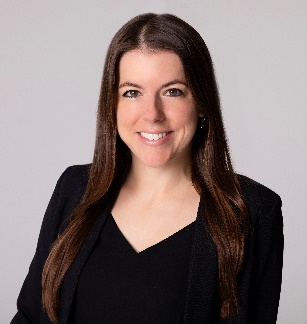 Vous pouvez joindre Claudia par courriel à partenariat.crir@ssss.gouv.qc.ca.La grande famille du CRIR lui souhaite la bienvenue!